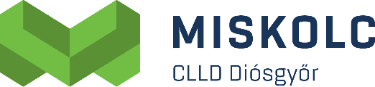 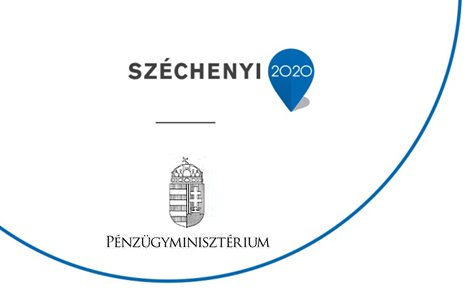 Rendezvénynaptár útmutatóA rendezvénynaptárnak minimálisan az alábbiakat kell tartalmaznia:Rendezvény megnevezéseRendezvény célja, témájaTervezett időpontTervezett helyszínMeghívottak köre: célcsoport, létszámRészvételhez kapcsolódó feltételek (pl. regisztráció)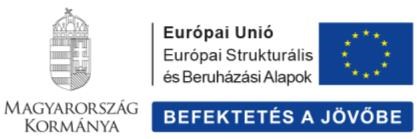 